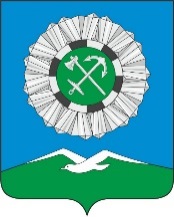 Российская ФедерацияИркутская областьСлюдянский районСЛЮДЯНСКОЕ МУНИЦИПАЛЬНОЕ ОБРАЗОВАНИЕГОРОДСКАЯ ДУМАРЕШЕНИЕ  г. Слюдянкаот 15.03.2023 № 28 V-ГДРассмотрев инициативное предложение старосты п. Буровщина Малашты Э.А. от 13 марта 2023 года № 20-ГД о назначении собрания граждан в п. Буровщина, в целях рассмотрения и обсуждения вопроса внесения инициативного проекта «Благоустройство зоны отдыха п. Буровщина», в соответствии с Федеральным законом от 06.10.2003 № 131-ФЗ «Об общих принципах организации местного самоуправления в Российской Федерации», решениями Думы Слюдянского муниципального образования Слюдянского района от 30.11.2021 № 67 IV-ГД «Об утверждении Порядка выдвижения, внесения, обсуждения, рассмотрения инициативных проектов, а также проведения их конкурсного отбора в Слюдянском муниципальном образовании», от 30.11.2021 № 69 IV-ГД «Об утверждении порядка назначения и проведения собрания граждан в Слюдянском муниципальном образовании, проводимого в целях обсуждения вопросов внесения инициативных проектов и их рассмотрения», руководствуясь статьями 33,37 Устава Слюдянского муниципального образования, зарегистрированного Главным управлением Министерства юстиции Российской Федерации по Сибирскому Федеральному округу от 23 декабря 2005 года  RU385181042005001, с изменениями и дополнениями, зарегистрированными Управлением Министерства юстиции Российской Федерации по Иркутской области от 17 января 2023 года  RU385181042023001, ГОРОДСКАЯ ДУМА решила:1. Назначить собрание граждан в целях рассмотрения и обсуждения вопроса внесения инициативного проекта «Благоустройство зоны отдыха п. Буровщина».2. Определить:2.1. Дату проведения собрания: 31 марта 2023 года.2.2. Время проведения собрания: с 12:00 до 13:00.2.3. Место проведения собрания: п. Буровщина, ул. Прибрежная, в районе д. 3.2.4. Территорию, на которой планируется проведение собрания: территория возле детской игровой площадки.2.5. Форму проведения собрания: очная.2.6. Ответственное лицо инициативной группы за проведение собрания граждан: Малашта Эдуард Александрович.3. Инициативной группе провести общественные обсуждения путем проведения собрания граждан по следующим вопросам:рассмотрение и обсуждение вопроса внесения инициативного проекта «Благоустройство зоны отдыха п. Буровщина»;определение соответствия инициативного проекта интересам жителей п. Буровщина части Слюдянского муниципального образования и целесообразности его реализации;обсуждение предложений по механизму реализации инициативного проекта (перечень мероприятий, работ, услуг, приобретение товаров и т.д.);обсуждение планируемого (возможного) финансового, имущественного и (или) трудового участия заинтересованных лиц в реализации инициативного проекта;принятие решения о поддержке и выдвижении инициативного проекта;принятие решения об осуществлении общественного контроля 
за реализацией инициативного проекта в формах, не противоречащих законодательству Российской Федерации;определение лиц, уполномоченных собранием граждан на осуществление общественного контроля за реализацией инициативного проекта в формах, не противоречащих законодательству Российской Федерации.4. Настоящее решение вступает в силу со дня его принятия.5. Опубликовать настоящее решение в газете «Байкал-новости» или в приложении к ней, а также разместить на официальном сайте администрации Слюдянского городского поселения в сети «Интернет» www.gorod-sludyanka.ru.Глава Слюдянского муниципального образования                                                                                         В.Н. СендзякПредседатель ДумыСлюдянского муниципального образования                                                              М.М. Кайсаров
О назначении собрания граждан поселка Буровщина Слюдянского муниципального образования в целях рассмотрения и обсуждения вопроса внесения инициативного проекта «Благоустройство зоны отдыха п. Буровщина»